Na temelju članka 72. Zakona o komunalnom gospodarstvu (Narodne novine, broj; 68/18) i članka 26. Statuta Općine Lipovljani (Službeni vjesnik, broj: 29/09, 7/13, 28/14, 04/18 i 09/18-ispr.), Općinsko vijeće Općine Lipovljani na 13. sjednici održanoj 14. prosinca 2018. godine donijelo je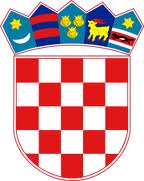 III. izmjene i dopune Programa održavanja komunalne infrastrukture za 2018. godinuI.U Programu održavanja objekata komunalne infrastrukture u Općini Lipovljani (Službeni vjesnik, broj: 64/17, 32/18, 53/18) uslijedile su slijedeće izmjene i dopune:II.Ove Izmjene i dopune Programa stupaju na snagu osmog dana od dana objave u Službenom vjesniku.REPUBLIKA HRVATSKASISAČKO MOSLAVAČKA ŽUPANIJAOPĆINA LIPOVLJANIOPĆINSKO VIJEĆEKLASA: 363-05/18-01/02URBROJ: 2176/13-01-18-03	Lipovljani, 14. prosinac 2018. godine	PredsjednikTomislav Lukšić, dip.ing.šum.            BROJ	VRSTA         KONTA	RASHODA/IZDATKAPLANIRANOPROMJENAIZNOSPROMJENA(%) NOVI IZNOSPROGRAM 1001 ODRŽAVANJE KOMUNALNE INFRASTRUKTUREPROGRAM 1001 ODRŽAVANJE KOMUNALNE INFRASTRUKTUREPROGRAM 1001 ODRŽAVANJE KOMUNALNE INFRASTRUKTURE1.212.154,0090.000,007,421.302.154,00Aktivnost A100001 ULIČNA RASVJETAAktivnost A100001 ULIČNA RASVJETAAktivnost A100001 ULIČNA RASVJETA182.154,0040.000,0021,96222.154,00Izvor  3. PRIHODI OD IMOVINEIzvor  3. PRIHODI OD IMOVINEIzvor  3. PRIHODI OD IMOVINE82.154,0040.000,0048,69122.154,00Izvor  3.4. NAKNADA ZA PRIDOBIVENU KOLIČINU NAFTE I PLINAIzvor  3.4. NAKNADA ZA PRIDOBIVENU KOLIČINU NAFTE I PLINAIzvor  3.4. NAKNADA ZA PRIDOBIVENU KOLIČINU NAFTE I PLINA82.154,0040.000,0048,69122.154,00Funkcijska klasifikacija  064 Ulična rasvjetaFunkcijska klasifikacija  064 Ulična rasvjetaFunkcijska klasifikacija  064 Ulična rasvjeta82.154,0040.000,0048,69122.154,003Rashodi poslovanja82.154,0040.000,0048,69122.154,0032Materijalni rashodi82.154,0040.000,0048,69122.154,00R107A322Električna energija82.154,0040.000,0048,69122.154,00Izvor  5. PRIHODI PO POSEBNIM PROPISIMAIzvor  5. PRIHODI PO POSEBNIM PROPISIMAIzvor  5. PRIHODI PO POSEBNIM PROPISIMA100.000,000,000,00100.000,00Izvor  5.3. KOMUNALNA NAKNADAIzvor  5.3. KOMUNALNA NAKNADAIzvor  5.3. KOMUNALNA NAKNADA100.000,000,000,00100.000,00Funkcijska klasifikacija  064 Ulična rasvjetaFunkcijska klasifikacija  064 Ulična rasvjetaFunkcijska klasifikacija  064 Ulična rasvjeta100.000,000,000,00100.000,003Rashodi poslovanja100.000,000,000,00100.000,0032Materijalni rashodi100.000,000,000,00100.000,00R107322Električna energija100.000,000,000,00100.000,00Aktivnost A100003 ZIMSKA SLUŽBAAktivnost A100003 ZIMSKA SLUŽBAAktivnost A100003 ZIMSKA SLUŽBA280.000,0020.000,007,14300.000,00Izvor  3. PRIHODI OD IMOVINEIzvor  3. PRIHODI OD IMOVINEIzvor  3. PRIHODI OD IMOVINE104.000,0020.000,0019,23124.000,00Izvor  3.4. NAKNADA ZA PRIDOBIVENU KOLIČINU NAFTE I PLINAIzvor  3.4. NAKNADA ZA PRIDOBIVENU KOLIČINU NAFTE I PLINAIzvor  3.4. NAKNADA ZA PRIDOBIVENU KOLIČINU NAFTE I PLINA104.000,0020.000,0019,23124.000,00Funkcijska klasifikacija  054 Zaštita bioraznolikosti i krajolikaFunkcijska klasifikacija  054 Zaštita bioraznolikosti i krajolikaFunkcijska klasifikacija  054 Zaštita bioraznolikosti i krajolika104.000,0020.000,0019,23124.000,003Rashodi poslovanja104.000,0020.000,0019,23124.000,0032Materijalni rashodi104.000,0020.000,0019,23124.000,00R109A323Zimska služba104.000,0020.000,0019,23124.000,00Izvor  5. PRIHODI PO POSEBNIM PROPISIMAIzvor  5. PRIHODI PO POSEBNIM PROPISIMAIzvor  5. PRIHODI PO POSEBNIM PROPISIMA176.000,000,000,00176.000,00Izvor  5.3. KOMUNALNA NAKNADAIzvor  5.3. KOMUNALNA NAKNADAIzvor  5.3. KOMUNALNA NAKNADA176.000,000,000,00176.000,00Funkcijska klasifikacija  054 Zaštita bioraznolikosti i krajolikaFunkcijska klasifikacija  054 Zaštita bioraznolikosti i krajolikaFunkcijska klasifikacija  054 Zaštita bioraznolikosti i krajolika176.000,000,000,00176.000,003Rashodi poslovanja176.000,000,000,00176.000,0032Materijalni rashodi176.000,000,000,00176.000,00R109323Zimska služba176.000,000,000,00176.000,00Aktivnost A100004 ODRŽAVANJE JAVNE RASVJETEAktivnost A100004 ODRŽAVANJE JAVNE RASVJETEAktivnost A100004 ODRŽAVANJE JAVNE RASVJETE40.000,000,000,0040.000,00Izvor  5. PRIHODI PO POSEBNIM PROPISIMAIzvor  5. PRIHODI PO POSEBNIM PROPISIMAIzvor  5. PRIHODI PO POSEBNIM PROPISIMA40.000,000,000,0040.000,00Izvor  5.3. KOMUNALNA NAKNADAIzvor  5.3. KOMUNALNA NAKNADAIzvor  5.3. KOMUNALNA NAKNADA40.000,000,000,0040.000,00Funkcijska klasifikacija  064 Ulična rasvjetaFunkcijska klasifikacija  064 Ulična rasvjetaFunkcijska klasifikacija  064 Ulična rasvjeta40.000,000,000,0040.000,003Rashodi poslovanja40.000,000,000,0040.000,0032Materijalni rashodi40.000,000,000,0040.000,00R110323Održavanje javne rasvjete40.000,000,000,0040.000,00Aktivnost A100008 IZMULJIVANJE KANALA NERAZVRSTANIH CESTAAktivnost A100008 IZMULJIVANJE KANALA NERAZVRSTANIH CESTAAktivnost A100008 IZMULJIVANJE KANALA NERAZVRSTANIH CESTA70.000,000,000,0070.000,00Izvor  3. PRIHODI OD IMOVINEIzvor  3. PRIHODI OD IMOVINEIzvor  3. PRIHODI OD IMOVINE70.000,000,000,0070.000,00Izvor  3.6. PRIHOD OD ZAKUPA POLJOPRIVREDNOG ZEMLJIŠTAIzvor  3.6. PRIHOD OD ZAKUPA POLJOPRIVREDNOG ZEMLJIŠTAIzvor  3.6. PRIHOD OD ZAKUPA POLJOPRIVREDNOG ZEMLJIŠTA70.000,000,000,0070.000,00Funkcijska klasifikacija  054 Zaštita bioraznolikosti i krajolikaFunkcijska klasifikacija  054 Zaštita bioraznolikosti i krajolikaFunkcijska klasifikacija  054 Zaštita bioraznolikosti i krajolika70.000,000,000,0070.000,003Rashodi poslovanja70.000,000,000,0070.000,0032Materijalni rashodi70.000,000,000,0070.000,00R111323Izmuljivanje kanala nerazvrstanih cesta,interventne mjere70.000,000,000,0070.000,00Aktivnost A100009 ODRŽAVANJE NERAZVRSTANIH CESTAAktivnost A100009 ODRŽAVANJE NERAZVRSTANIH CESTAAktivnost A100009 ODRŽAVANJE NERAZVRSTANIH CESTA380.000,0015.000,003,95395.000,00Izvor  3. PRIHODI OD IMOVINEIzvor  3. PRIHODI OD IMOVINEIzvor  3. PRIHODI OD IMOVINE380.000,0015.000,003,95395.000,00Izvor  3.6. PRIHOD OD ZAKUPA POLJOPRIVREDNOG ZEMLJIŠTAIzvor  3.6. PRIHOD OD ZAKUPA POLJOPRIVREDNOG ZEMLJIŠTAIzvor  3.6. PRIHOD OD ZAKUPA POLJOPRIVREDNOG ZEMLJIŠTA380.000,0015.000,003,95395.000,00Funkcijska klasifikacija  062 Razvoj zajedniceFunkcijska klasifikacija  062 Razvoj zajedniceFunkcijska klasifikacija  062 Razvoj zajednice380.000,0015.000,003,95395.000,003Rashodi poslovanja380.000,0015.000,003,95395.000,0032Materijalni rashodi380.000,0015.000,003,95395.000,00R112323Održavanje nerazvrstanih cesta330.000,000,000,00330.000,00R112A323Sanacija poljskih puteva50.000,0015.000,0030,0065.000,00Aktivnost A100010 ODRŽAVANJE JAVNIH POVRŠINAAktivnost A100010 ODRŽAVANJE JAVNIH POVRŠINAAktivnost A100010 ODRŽAVANJE JAVNIH POVRŠINA260.000,0015.000,005,77275.000,00Izvor  3. PRIHODI OD IMOVINEIzvor  3. PRIHODI OD IMOVINEIzvor  3. PRIHODI OD IMOVINE190.000,0015.000,007,89205.000,00Izvor  3.4. NAKNADA ZA PRIDOBIVENU KOLIČINU NAFTE I PLINAIzvor  3.4. NAKNADA ZA PRIDOBIVENU KOLIČINU NAFTE I PLINAIzvor  3.4. NAKNADA ZA PRIDOBIVENU KOLIČINU NAFTE I PLINA190.000,0015.000,007,89205.000,00Funkcijska klasifikacija  054 Zaštita bioraznolikosti i krajolikaFunkcijska klasifikacija  054 Zaštita bioraznolikosti i krajolikaFunkcijska klasifikacija  054 Zaštita bioraznolikosti i krajolika190.000,0015.000,007,89205.000,003Rashodi poslovanja190.000,0015.000,007,89205.000,0032Materijalni rashodi190.000,0015.000,007,89205.000,00R113323Održavanje javnih površina190.000,0015.000,007,89205.000,00Izvor  5. PRIHODI PO POSEBNIM PROPISIMAIzvor  5. PRIHODI PO POSEBNIM PROPISIMAIzvor  5. PRIHODI PO POSEBNIM PROPISIMA70.000,000,000,0070.000,00Izvor  5.3. KOMUNALNA NAKNADAIzvor  5.3. KOMUNALNA NAKNADAIzvor  5.3. KOMUNALNA NAKNADA70.000,000,000,0070.000,00Funkcijska klasifikacija  054 Zaštita bioraznolikosti i krajolikaFunkcijska klasifikacija  054 Zaštita bioraznolikosti i krajolikaFunkcijska klasifikacija  054 Zaštita bioraznolikosti i krajolika70.000,000,000,0070.000,003Rashodi poslovanja70.000,000,000,0070.000,0032Materijalni rashodi70.000,000,000,0070.000,00R113B323Održavanje javnih površina70.000,000,000,0070.000,00